Министерство образования и науки Хабаровского краяКраевое государственное автономное профессиональное  образовательное учреждение  «Хабаровский технологический колледж»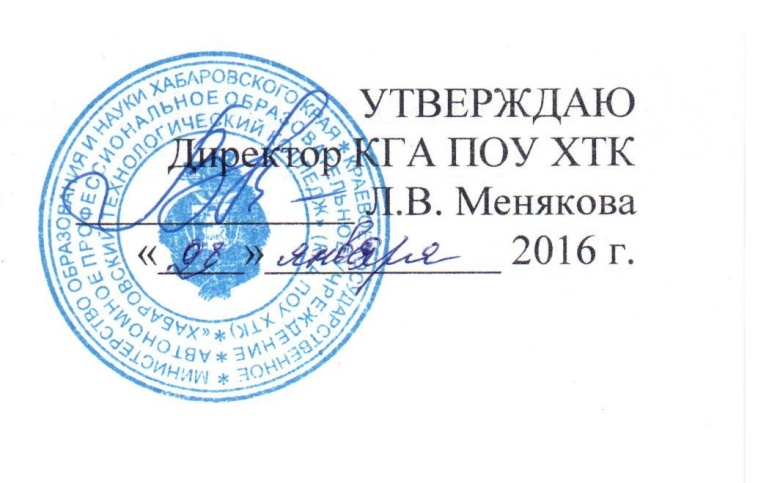 АННОТАЦИИпрограмм учебных дисциплин и профессиональных модулей программы подготовки специалистов среднего звенапо специальности54.02.01 Дизайн (по отраслям)Аннотация к программе  учебной дисциплиныОсновы философииАннотация к   программе дисциплины«История» Аннотация к  программе учебной дисциплины«Иностранный язык»Аннотация к  программе учебной дисциплины«Физическая культура»Аннотация к программе учебной дисциплиныКУЛЬТУРА РЕЧИ И ДЕЛОВОЕ ОБЩЕНИЕ.Аннотация к программе  учебной дисциплины  МатематикаАннотация к  программе учебной  дисциплины «Экологические основы природопользования»Аннотация к программе учебной дисциплины Информационное обеспечение профессиональной деятельностиАннотация к программе учебной дисциплины Информационное обеспечение профессиональной деятельностиАннотация к программе учебной дисциплиныОП 01 «Материаловедение»Аннотация к  программе учебной дисциплиныОП 02  «Экономика организации» Аннотация к программе учебной  дисциплиныОП 03 «Рисунок с основами перспективы»Аннотация к программе учебной дисциплиныОП 04 «Живопись с основами цветоведения»Аннотация к  программе учебной дисциплиныОП 05  «История дизайна» Аннотация к  программе учебной дисциплиныОП 06  «История изобразительного искусства» Аннотация к  программе учебной дисциплиныОП 07  «Безопасность жизнедеятельности» Аннотация к  программе учебной дисциплиныОП 08  «Прикладное творчество» Профессиональные модулиАннотация к программе  профессионального  модуляПМ.01 Разработка художественно-конструкторских (дизайнерских) проектов промышленной продукции, предметно-пространственных комплексовАннотация к программе  профессионального  модуляПМ 02  Техническое исполнение  художественно – конструкторских (дизайнерских) проектов  в материалеАннотация к программе  профессионального  модуляПМ.03  Контроль за изготовлением изделий в производстве в части    соответствия их авторскому образцуАннотация к программе  профессионального  модуляПМ.04 Организация работы коллектива исполнителейАннотация к программе  профессионального  модуляПМ.05 Выполнение работ по одной или нескольким профессиям рабочих, должностям служащихАннотация к рабочей программе учебной практикиУП 01- 05 Макетирование в учебном проектировании. Изготовление авторских изделий. Художественно-оформительские работы.Аннотация к программе производственной практикиПП 01 - 04 Дизайн-проектирование на отраслевых предприятиях различных организационно-правовых форм собственностиАннотация к программе ПДП Производственной преддипломной практики Обучение ведётся на русском языкеЦели освоениядисциплиныВ результате освоения дисциплины обучающийся должен уметь:-ориентироваться в наиболее общих философских проблемах бытия, познания, ценностей, свободы и смысла жизни как основе формирования культуры гражданина и будущего специалиста;-определить значение философии как отрасли культуры для формирования личности, гражданской позиции, профессиональных навыков;-сформулировать представление об истине и смысле жизни.В результате освоения дисциплины обучающийся должен знать:-	основные категории и понятия философии;-	роль философии в жизни человека и общества;-	основы философского учения о бытии;-	сущность процесса познания;-	основы научной, философской и религиозной картин мира;-	об условиях формирования личности, свободе и ответственности за сохранение жизни, культуры, окружающей среды;-	о социальных и этических проблемах, связанных с развитием и использованием достижений науки, техники и технологий.Место дисциплины в учебном плане Данная дисциплина обязательная для изучения общих гуманитарных и социально-экономических дисциплин, которая направлена на развитие у студентов мышления и навыков овладения культурным наследием человечества, на выработку у них собственной жизненной позиции и осмысленного, осознанного мировоззрения. Основной формой реализации программы по основам философии являются лекции.ФормируемыекомпетенцииОК - 1 – 10 Содержание дисциплиныСтруктура курса состоит из 6 частей: 1.Основные вехи мировой философской мысли.2.Философия как учение о мире и человеке.3.Духовная жизнь человека.4.Философия и история.5.Философия и культура.6.Философия  глобальные проблемы современности.Историко-философский раздел включает в себя характеристику основных этапов истории западноевропейской философии, включая характеристику наиболее крупных философов и философских школ.В отделах онтологии и гносеологии раскрываются причины изменений представлений о мироустройстве, даются представления о сложности процесса познания мира и его противоречиях, учатся различать типы философских позиций в понимании мира.Философская антропология дает возможность научиться понимать причины изменений представлений о человеке, ориентироваться во множестве современных теорий личности, развить способности к пониманию другого человека.Аксиология и социальная философия дают общие философское понимания проблем современного общества и системы сложившихся ценностей, учат ориентироваться в социально-политических учениях, постигать диалектику общественно-исторического развития.Цели освоения дисциплиныВ результате освоения дисциплины обучающийся должен уметь:- ориентироваться в современной экономической, политической и культурной ситуации в России и мире;-выявлять взаимосвязь отечественных, региональных, мировых социально-экономических, политических  и культурных проблем в их историческом аспекте.В результате освоения дисциплины обучающийся должен знать:- основные направления развития ключевых регионов мира на рубеже веков (XX - XXI вв.);-сущность и причины локальных, региональных,  межгосударственных конфликтов в конце XX - начале  XXI в.;- основные процессы (интеграционные, поликультурные, миграционные и иные) политического и экономического развития ведущих государств и регионов мира;- назначение ООН, НАТО, ЕС и других организаций и основные направления их деятельности;- роль науки, культуры и религии в сохранении и укреплении национальных и государственных традиций;- содержание и назначение важнейших правовых и законодательных актов мирового и регионального значения.Место дисциплины вучебном планеМесто учебной дисциплины в структуре основной профессиональной образовательной программы: Общий гуманитарный и социально-экономический цикл. Основной формой реализации программы по истории являются лекции. Формируемые компетенцииОК -1, ОК-2, ОК-3, ОК- 4, ОК-5, ОК-6, ОК-7, ОК-8, ОК-9, ОК-10,11.Содержание дисциплины1.Вторая мировая война. Послевоенное десятилетие СССР в 1945-1991 годы.В разделе рассматривается Россия и мир в новейшее время,причины,  начало, особенности войны в Европе; Великая Отечественная война 1941-1945гг; основные военные операции Второй мировой войны.Изучение проблем послевоенного урегулирования на Парижской и Сан-Франциской конференциях.Экономическое развитие ведущих стран Запада в середине XX века. Научно-техническая революция, ее результаты.2. Советский Союз и страны Запада в 60-80 годы XX века.Раздел ориентирует на изучение новых тенденций во внешней политике Советского Союза,  выработку новых ориентиров во внешней политике.  Изучаются кризисные явления в развитии международных отношений.3. Современный мир.Освещены процесс становления нового конституционного строя в России, экономические реформы, антикризисные меры и рыночные преобразования. Дается понятие «Приватизация» государственной собственности. Прослеживается борьба с инфляцией 1992-1998гг. Криминализация и "теневизация" экономической жизни. Углубление конституционного кризиса 1993г. Исследуется  развитие политической системы, многопартийности, процесс принятия новой конституции, ее историческое значение. Освещены общественно-политическое развитие России в 1994-1996гг. Первые шаги гражданского общества.Цели освоения дисциплины- Развитие основ общения на иностранном языке: фонетика, лексика, фразеология, грамматика;- совершенствование  основ делового языка по специальности;- усвоение профессиональной  лексики, фразеологических оборотов и терминов;- овладение  техникой  перевода (со словарем) профессионально-ориентированных текстов;- профессиональное общение.Место дисциплины в учебном плане Данная дисциплина  относится к общему гуманитарному и социально-экономическому циклу.Изучение английского языка по данной программе направлено на достижение общеобразовательных, воспитательных и практических задач, на дальнейшее развитие иноязычной коммуникативной компетенции. Общеобразовательные задачи обучения направлены на развитие интеллектуальных способностей обучающихся, логического мышления, памяти; повышения общей культуры речи; расширение кругозора обучающихся, знаний о странах изучаемого языка; формирование у обучающихся навыков и умений самостоятельной работы, совместной работы в группах, умений общаться друг с другом в коллективе.Воспитательные задачи предполагают формирование и развитие личности обучающихся, их нравственно-эстетических качеств, мировоззрения, черт характера; отражают общую гуманистическую направленность образования и реализуются в процессе коллективного взаимодействия обучающихся, а также в педагогическом общении преподавателя и обучающихся. Формируемые компетенцииОК-1 – ОК- 9Содержание дисциплины1200-1400 лексических единиц и грамматический минимум, необходимый для чтения и перевода  (со словарём) текстов профессиональной направленности; различные виды речевой деятельности (устная. письменная, аудирование); источники профессиональной информации на иностранном языке; лексико-грамматические упражнения различного вида;тестовые и контрольные задания.Цели освоения дисциплиныобучающийся должен знать:- значение физической культуры в общекультурной и профессиональной подготовке студента;- социально-биологические основы физической культуры и спортаМесто дисциплины в учебном планеУчебная дисциплина «Физическая культура»  является частью общего гуманитарного и социально-экономического цикла дисциплинФормируемые компетенцииОК 2, 6, 3Содержание дисциплины-правила безопасности на занятиях по легкой атлетике, гимнастике, спортивным играм, лыжной подготовке и конькобежной подготовке- правила соревнований по изучаемым видам спорта и  историю развития их развития -основные элементы техники изучаемых двигательных действийЦели освоения дисциплиныЦелью изучения дисциплины является формирование навыков грамотной устной и письменной речи, навыков свободного пользования разнообразными языковыми средствами в различных ситуациях общения и, прежде всего, в профессиональной деятельности.Задачи дисциплины: формировать умение создавать устные и письменные речевые произведения разной стилевой принадлежности; познакомить с нормами современного русского литературного языка, коммуникативными качествами речи; повысить уровень практического владения современным русским литературным языком; познакомить с некоторыми приемами и методами устранения речевых ошибок на разных языковых уровнях; формировать представления об особенностях и законах публичных выступлений различных типов; воспитывать культуру общения.Место дисциплины в учебном планеКультура речи и деловое общение принадлежит к дисциплинам общегуманитарного и социально-экономического учебного цикла.Формируемые компетенцииРезультатом освоения учебной дисциплины является овладение общими (ОК) компетенциями по специальности 54.02.01 Дизайн (по отраслям):ОК 1. Понимать сущность и социальную значимость своей будущей профессии, проявлять к ней устойчивый интерес.ОК 2. Организовывать собственную деятельность, выбирать типовые методы и способы выполнения профессиональных задач, оценивать их эффективность и качествоОК 3. Принимать решения в стандартных и нестандартных ситуациях и нести за них ответственностьОК 4. Осуществлять поиск и использование информации, необходимой для эффективного выполнения профессиональных задач, профессионального и личностного развития.ОК 5. Использовать информационно-коммуникационные технологии в профессиональной деятельности.ОК 6. Работать в коллективе и команде, эффективно общаться с коллегами, руководством, потребителями.ОК 7. Брать на себя ответственность за работу членов команды (подчиненных), результат выполнения заданий.ОК 8. Самостоятельно определять задачи профессионального и личностного развития, заниматься самообразованием, осознанно планировать повышение квалификации.ОК 9. Ориентироваться в условиях частой смены технологий в профессиональной деятельности.Содержание дисциплиныДисциплина включает в себя следующие разделы: Предмет, цели и задачи курса. Язык и речь. Нормы русского языка (Фонетические и орфоэпические нормы. Орфографические нормы. Лексические и фразеологические нормы. Грамматические нормы и нормы словообразования. Морфологические нормы. Синтаксические нормы). Стили речи. Общение как социальное явление. Речевая культура как условие профессионального роста. Психологические основы общения. Конфликты в деловом общении. Особенности служебно-делового общения. Работа со служебной документацией.Цели освоения дисциплины•	 умение решать неравенства первой и второй степени, составлять системы неравенств;•	умение решать задачи производственного характера;•	 умение находить наилучший план производства при заданных ресурсах; •	 умение находить наименьшее и наибольшее значение функции, решать простейшие комбинаторные задачи.•	находить вероятность в простейших задачах, используя классическое определение вероятностей;•	решать задачи с применением теоремы сложения вероятностей для несовместимых событий.•	строить ряд распределения случайной величины; находить функцию распределения случайной величины.•	находить математическое ожидание и дисперсию случайной величины по заданному закону ее распределения.•	находить относительные частоты, накопленные частоты, накопленные относительные частоты;•	исследовать репрезентативность выборки;•	составить таблицу статистического распределения по интервалам.Место дисциплины в учебном планеВ структуре основной профессиональной образовательной программы: учебная дисциплина «Математика » является  обязательным учебным предметом  по программе (ППКРС, ППССЗ) естественно –научного цикла.Формируемые компетенцииОК. 3,ОК. 6,ПК 6.4., ПК 6.5.Содержание дисциплиныПрограмма содержит теоретический материал, практические  работы, задания для самостоятельного изучения материала. Рабочая программа составлена с учетом основных задач в области высшей математики для СПО.Предусмотрено изучение таких вопросов, как:
- линейное программирование-  элементы комбинаторики и теории  вероятности- элементы математической  статисткиЦели освоения дисциплиныЦелью изучения дисциплины «Экологические основы природопользования» является формирование у студентов экологического мировоззрения и способностей оценки профессиональной деятельности с позиции охраны окружающей среды. Раскрытие реальных, наиболее актуальных экологических проблем на глобальном, региональном и отраслевом уровнях. Овладение основами знаний о взаимосвязи и взаимодействиях неживой и живой материи с учетом биологических закономерностей.Место дисциплины в учебном плане Данная дисциплина относится к циклу математических и общих естественнонаучных дисциплинФормируемые компетенцииОК 1-9; ПК 1.1-1.3; ПК 2.1-2.3; ПК 3.1-3.4; ПК 4.1-4.4; ПК 5.1-5.2; ПК 6.1-6.5Содержание дисциплиныСостояние окружающей среды  России, взаимодействие человека и природы, природные ресурсы и рациональное природопользование, загрязнение окружающей среды токсическими и радиоактивными веществами.  Правовые вопросы экологической безопасности, государственные и общественные мероприятия по предотвращению разрушающих воздействий на природу, природоохранный надзор, юридическая и экономическая ответственность предприятий, загрязняющих окружающую среду. Цели освоения дисциплины•	использование  технологии сбора, размещения, хранения, накопления и преобразования данных в профессионально ориентированных информационных системах;•	применение  компьютерных и телекоммуникационных средств;•	использование в профессиональной деятельности различных видов программного обеспечения;•	применение различных возможностей Word (форматирование, рецензирование документа, создание и вставка графических объектов, таблиц, работа с формулами)•	применение различных возможностей Excel (создание таблиц, вставка основных функций, использование фильтров, раскрывающегося списка, построение диаграмм, рецензирование, доступ к документу)•   умение работать с программой Publisher.Место дисциплины в учебном планеВ структуре основной профессиональной образовательной программы: учебная дисциплина «Информационное обеспечение профессиональной деятельности» является  обязательным учебным предметом  по программе  ППССЗ естественно –научного цикла.Формируемые компетенцииОК.2, ОК.3, ОК.4, ОК.5, ПК 4.2, ПК 4.3.Содержание дисциплиныПрограмма содержит   лабораторные работы, задания для самостоятельного изучения материала. Рабочая программа составлена с учетом основных задач в области информационного обеспечения профессиональной деятельности. Предусмотрено изучение таких вопросов, как:-возможности текстового редактора Word-возможности Excel (создание таблиц, вставка основных функций, использование фильтров, раскрывающегося списка, построение диаграмм, рецензирование, доступ к документу)-возможности Publisher.Цели освоения дисциплиныРабочая программа ориентирована на достижение следующих   целей:•Освоение системы базовых знаний, отражающих вклад информатики в формирование современной научной картины мира, роль информационных процессов в обществе, биологических и технических системах;•	Овладение умениями применять, анализировать, преобразовывать информационные модели реальных объектов и процессов, используя при этом ИКТ, в том числе при изучении других дисциплин;•	Развитие познавательных интересов, интеллектуальных и творческих способностей путем освоения и использования методов информатики и средств ИКТ при изучении различных учебных предметов;• 	Воспитание ответственного отношения к соблюдению этических и правовых норм информационной деятельности; • 	Приобретение опыта использования информационных технологий в индивидуальной и коллективной учебной и познавательной, в том числе проектной деятельности;•	Создавать материалы по специальности в электронном виде.Место дисциплины в учебном планеПрофессиональный учебный цикл. Общепрофессиональные дисциплины. Реализуется на базе основного общего образования с получением среднего профессионального образования.Формируемые компетенцииОК 1 - 9ПК 1.1 - 1.3, 2.1 – 2.3, 3.1 – 3.4, 4.1 – 4.4, 5.1 – 5.2, 6.1 – 6.5Краткое содержание дисциплиныПрограмма курса состоит из следующих разделов:Информационная деятельность человека.Технология создания и преобразования информационных объектов.Телекоммуникационные сети различного типа, их назначение и возможности.Система подготовки презентаций PowerPoint.Оформление деловых документов с использованием таблиц.Автоматизация разработки моделей данных с помощью программных средств. Создание ЭУП по специальности.Цели освоения дисциплиныВ результате освоения дисциплины обучающийся должен уметь  выбирать материалы на основе их анализа  их свойств для конкретного применения в дизайн-проекте и знать область применения, методы измерения параметров и свойств материалов; технологические, эксплуатационные и гигиенические требования, предъявляемые к материалам;  особенности испытания материалов.Место дисциплины в учебном плане Общепрофессиональная  дисциплина  профессионального учебного цикла обязательная для изучения.  Направлена на  формирование  конкурентоспособного специалиста, ориентирующегося в ассортименте современных материалов для дизайн-проекта. Основной формой реализации программы являются теоретические и практические занятия.Формируемые  компетенции ПК 2.1, 2.2  ОК - 1 – 9 Содержание дисциплиныТекстильное материаловедение.  Ассортимент современных тканей.  Трикотажные полотна.  Натуральный и искусственный мех, кожа.  Нетрадиционные материалы для одежды.  Материалы для производства наружной рекламы. Материалы для производства гардин и  одежды для окон. Отделочные материалы и фурнитура для интерьера.  Цели освоения дисциплиныОсвоение программы направлено на формирование умений находить и использовать современную информацию для технико-экономического обоснования деятельности организации.В результате освоения дисциплины обучающийся должен знать:  принципы обеспечения устойчивости объектов экономики;  основы макро- и микроэкономики.Место дисциплины в учебном плане Общепрофессиональная  дисциплина  профессионального учебного цикла обязательная для изучения. Основной формой реализации программы являются теоретические и практические занятия.Формируемые компетенцииОК - 1 – 9Содержание дисциплиныОсновы экономической теории. Российская модель переходной экономики Теоретические разработки экономистов России. Перспективные направления развития экономики в России. Макроэкономика и микроэкономика.  Экономическое развитие и его уровень Экономический рост, его источники и измерение. Особенности экономики Хабаровского края. Организационные формы предпринимательства Конкурентоспособность фирмы. Предпринимательский потенциал России. Оптимизация и рациональное планирование дизайн деятельности в Хабаровском крае.Цели освоения дисциплиныДизайнер должен уметь  выполнять  эскизы с использованием  различных  графических средств и приемов.В результате освоения программы должен иметь практический опыт:выполнения рисунков геометрических тел, предметов быта с учетом законов линейной перспективы;выполнения рисунков фигуры человека с учетом анатомического строения и индивидуальных особенностей;выполнения конструктивных рисунков архитектурных элементов, зданий и сооружений с учетом законов линейной перспективы;выполнения творческих работ с применением различных приемов черно-белой графики; уметь: выполнять рисунки с натуры с использованием разнообразных графических приемов;выполнять линейно-конструктивный рисунок геометрических тел, предметов быта и фигуры человека; выполнять рисунки с использованием методов построения пространства на плоскости; знать:принципы перспективного построения геометрических форм;основные законы перспективы и распределения света и тени;при изображении предметов, приемы черно- белой графики;;основные  законы изображения предметов, окружающей среды, фигуры человека.Место дисциплины вучебном плане Дисциплина относится к общепрофессиональным  профессионального учебного цикла.  является базой для изучения дисциплины ОП 04 «Живопись с основами цветоведения», профессионального модуля ПМ 01 «Разработка  художественно - конструкторских (дизайнерских) проектов промышленной продукции, предметно-пространственной среды», ПМ 02 «Техническое исполнение художественно - конструкторских  (дизайнерских) проектов  в материале». Теоретическая её часть состоит из вводных бесед преподавателя перед выполнением графических работ.Формируемые компетенцииПК 1.5   ОК 1-9Содержание дисциплиныПонятие о перспективе. Картинная плоскость, линия горизонта, точка схода - основные понятия перспективного изображения. Перспективное изображение объемных  геометрических тел и тел вращения. Анализ натуры, распределение света и тени на объеме. Направление штриха при выявлении формы предмета. Рисование драпировки материала.  Этапы выполнения рисунка натюрморта, его композиция. Анализ формы предметов, выделение отдельных объемов, сравнение их пропорций между собой и в общей форме. Особенности построения предметов быта. Передача объемной формы с помощью тона.  Основы художественной графики. Возможности использования различной техники для решения творческих задач. Изображение натюрморта в интерьереИзображение фигуры  человека и ее частей.Цели освоения дисциплиныОбучение по  программе способствует формированию профессиональных  компетенций по овладению основными принципами, методами и приемами работы над дизайн-проектом (разрабатывать колористическое решение дизайн-проекта). Обучающийся в ходе освоения учебной программы должен уметь:  технически грамотно выполнять упражнения по теории цветоведения;составлять хроматические цветовые ряды;распознавать и составлять светлотные и хроматические контрасты;анализировать цветовое состояние натуры или композиции;анализировать и передавать цветовое состояние натуры в творческой работе;выполнять живописные этюды с использованием различных техник живописи;знать:природу и основные свойства цвета;теоретические основы работы с цветом;особенности психологии восприятия цвета и его символику;теоретические принципы гармонизации цветов в композициях;различные виды техники живописи;Место дисциплины в учебном планеДисциплина относится к общепрофессиональным  профессионального учебного цикла является базой для изучения профессионального модуля «Разработка  художественно - конструкторских (дизайнерских) проектов промышленной продукции, предметно-пространственной среды» (ПМ.01), профессионального модуля «Техническое исполнение художественно - конструкторских  (дизайнерских) проектов  в материале» (ПМ.02). Основной формой реализации программы являются практические занятия.Формируемые компетенцииПК 1.4  ОК 1-9Содержание дисциплиныПрограмма разработана с учетом современных требований к подготовке специалиста - дизайнера. И предусматривает выполнение живописной композиции с натуры в декоративном плоскостном стиле локальными цветами с натуры, с учетом законов  контраста по отношению к цвету освещения и цвету теней и контраста  по отношению к парам дополнительных цветов.  Выполнение с натуры композиции, составленной из предметов и драпировок насыщенных локальных цветов без орнамента, подобранных в родственно-контрастной цветовой гамме (фиолетово-сине-зеленой или оранжево-красно-фиолетовой). Изменение светового тона и насыщенности цвета при помощи ахроматических цветов. Контрастные цветовые гармонии. Контраст светлого и темного. Контраст как средство выразительности и эмоционального напряжения. Создание эмоционального содержания тематической живописной композиции при помощи моделирования колорита. Особенности психологии восприятия цвета и его символика. Нюанс. Однотоновые цветовые гармонии. Акварельная техника живописи. Смешанная техника с элементами цветной графики. Декоративная живопись акриловыми красками. Портретная живопись.Цели освоения дисциплиныОсвоение программы направлено на формирование умений:-ориентироваться в исторических эпохах и стилях;-проводить анализ исторических объектов для целей дизайн-проектирования;-анализировать факты и закономерности эволюции дизайна-осуществлять поиск и использование информации, необходимой для эффективного выполнения профессиональной задачи и личностного развития;знать: основные характерные черты различных периодов развития предметного мира;-имена выдающихся дизайнеров и области их продуктивной деятельности;-эстетические, экономические и этические аспекты дизайн-проектирования;-профессиональную терминологию;-современное состояние дизайна в различных областях экономической деятельности.Место дисциплины в учебном плане Общепрофессиональная  дисциплина  профессионального учебного цикла обязательная для изучения. Основной формой реализации программы являются теоретические занятия.Формируемые компетенцииПК 1.1  ОК  1 – 9Содержание дисциплиныСвязи искусства и дизайна. Предметный мир в эпоху ремесленного производства. Предметный мир Средневековья. Эпоха Возрождения. Предметный мир XVII - XVIII в.в. . Промышленная революция и проблемы дизайна в XIX в. Становление дизайна. Дизайн после Второй мировой войны. Дизайн на современном этапеЦели освоения дисциплиныОсвоение программы направлено на формирование умений:-определять стилевые и жанровые особенности в искусстве разных эпох и направлений, использовать знания в творческой и профессиональной работе;- осуществлять поиск и использование информации, необходимой для личностного развитияОбучающийся должен знать: -характерные особенности искусства разных исторических эпох;- процессы, влияющие на формирование эстетических взглядов;- творчество наиболее ярких представителей стилевых направленийМесто дисциплины в учебном плане Общепрофессиональная  дисциплина  профессионального учебного цикла обязательная для изучения. Основной формой реализации программы являются теоретические и практические занятия.Формируемые компетенцииПК 2.2  ОК - 1 – 9Содержание дисциплиныОтражение в искусстве основных этапов исторического развития человеческого общества. Воспитательное значение искусства.Виды и жанры искусства. Классификация пластических искусств. Специализация изобразительной группы пластических искусств, ее основная функция. Художественный анализ произведений искусства, его значение и методы. Искусство средневековой Европы и Византии. Искусство Западной Европы. Искусство России. Русское искусство в экспозиции Художественного музея. Искусство XX векаЦели освоения дисциплиныОсвоение программы направлено на формирование умений: организовывать и проводить мероприятия по защите работающих и населения негативных воздействий чрезвычайных ситуаций; предпринимать профилактические меры для снижения уровня опасностей различных видов и их последствия в профессиональной деятельности и быту;использовать средства индивидуальной и коллективной защиты от оружия массового поражения;применять первичные средства пожаротушения;ориентироваться в перечне военно-учетных специальностей и самостоятельно определять среди них родственные полученной специальности;применять профессиональные знания в ходе исполнения обязанностей военной службы на воинских должностях в соответствии с полученной специальностью;владеть способами бесконфликтного общения и саморегуляции в повседневной деятельности и экстремальных условиях военной службы;оказывать первую (доврачебную) помощь пострадавшим.Должен знать:принципы  обеспечения устойчивости объектов экономики, прогнозирования развития событий и оценки последствий при техногенных чрезвычайных ситуациях и стихийных явлениях, в том числе в условиях противодействия терроризму как серьезной национальной безопасности России;основные виды потенциальных опасностей и их последствия в профессиональной деятельности и быту, принципы снижения вероятности их реализации;основы военной службы и обороны государства;задачи и основные мероприятия гражданской обороны;способы защиты населения от оружия массового поражения;меры пожарной безопасности и правила безопасного поведения при пожаре;организация и порядок призыва граждан на военную службу и поступления на нее в добровольном порядке;основные виды вооружения, военной техники и специального снаряжения, состоящих на вооружении (оснащении) воинских подразделений, в которых имеются военно-учетные специальности, родственные специальностям СПО;область применения получаемых профессиональных знаний при исполнении обязанностей военной службы;порядок и правила оказания первой помощи пострадавшим.Место дисциплины в учебном плане Общепрофессиональная  дисциплина  профессионального учебного цикла. Основной формой реализации программы являются теоретические и практические занятия. Ее изучение рекомендуется проводить на завершающем этапе ППССЗ.Формируемые компетенцииПК 1.1 – 4.3  ОК  1 – 9Содержание дисциплиныРассматриваются вопросы о безопасности в дальнейшей сфере деятельности будущего специалиста. Место человека в окружающей его техносфере, а также факторы влияющие на его среду обитания. Безопасное поведение человека в опасных и чрезвычайных ситуациях природного, техногенного и социального характера. Здоровый образ жизни. Государственная система защиты населения от опасных и чрезвычайных ситуаций. Обязанности граждан по защите государства. Особое внимание уделяется вопросу развития черт личности, необходимых для безопасного поведения в чрезвычайных ситуациях и при прохождении военной службы; бдительности по предотвращению актов терроризма. Отдельной темой выделен такой актуальный вопрос как борьба с вредными привычками среди молодежи.Использование средств индивидуальной и коллективной защиты; оказание первой медицинской помощи пострадавшим.Цели освоения дисциплиныНаправлена на приобретение обучающимися этнографических знаний в области изучения прикладной национальной культуры аборигенных групп Дальневосточного региона и формирование навыков определения его общих закономерностей.В результате освоения дисциплины обучающийся должен уметь:- грамотно интерпретировать в самостоятельных разработках характерные черты этнокультуры;- выполнять образцы вышивки в технологии традиционных нанайских швов;- разрабатывать эскизы современных образцов дизайна по мотивам этнической культуры;- строить творческие орнаментальные композиции по мотивам изученных культурОбучающийся должен знать:- специфику мировоззрения аборигенной культуры, ее отражение в предметной среде;- виды традиционных художественных промыслов;- приемы декорирования изделий;- характерные элементы  и эргономические аспекты традиционных костюмных комплексов;- многообразие стилистических и художественных систем региональной изобразительной школыМесто дисциплины в учебном плане Общепрофессиональная дисциплина профессионального учебного цикла является  дисциплиной регионального компонента и введена за счет часов вариативной части. Основной формой реализации программы являются теоретические и практические занятия.Формируемые компетенцииОК - 1 – 9Содержание дисциплиныЭтнография дальневосточного региона. Приамурье эпохи неолита Этносы Приамурья. Фольклорные традиции народов Приамурья в декоративно-прикладном искусстве. Обрядовые действия и церемонии. Художественная               культура    аборигенов Хабаровского края. Традиционная одежда малых народов Приамурья. Эволюция культуры. Дальневосточное изобразительное искусство. Этнические мотивы в коллекция ведущих дизайнеров.Цели освоения профессионального модуляНаправлена на освоение основного вида профессиональной деятельности: разработка художественно-конструкторских (дизайнерских) проектов промышленной продукции, предметно-пространственных комплексов.Обучающийся в ходе освоения профессионального модуля должен:иметь практический опыт разработки  дизайнерских проектов; уметь:Проводить предпроектый анализ. Разрабатывать концепцию проекта.Выбирать графические средства в соответствии с тематикой и задачами проекта.Выполнять эскизы в соответствии с тематикой проекта .Реализовывать творческие проекты в макете.Создавать целостную композицию на плоскости, объеме и пространстве, применяя  известные способы построения и формообразования.Использовать преобразующие методы стилизации и трансформации для  создания новых формСоздавать цветовое единство в композиции по законам колористики.Производить расчеты основных технико-экономических показателей проектирования.знать:Теоретические основы композиционного построения в графическом и в объемно-пространственном дизайне.Законы формообразования.Систематизирующие методы формообразования (модульность, комбинаторику).Законы создания цветовой гармонии.Технологию изготовления изделия.Принципы и методы эргономики.Место дисциплины в учебном плане Профессиональный модуль. В составе: три междисциплинарных курса -  МДК 01.01 Дизайн-проектирование (композиция, макетирование, современные концепции в искусстве), МДК 01.02. Основы проектной и компьютерной графики, МДК 01.03. Методы расчета основных технико-экономических показателей проектированияСодержание программы профессионального модуля обеспечивает межпредметные связи с дисциплинами профессионального цикла: ОП 01 Материаловедение, ОП 03 Рисунок с основами перспективы, ОП 04 Живопись с основами цветоведения. Программой  модуля предусматривается обязательное выполнение курсового проекта.Основной формой реализации программы являются теоретические и практические занятия.Формируемые  компетенцииПК 1.1 -1.5  ОК 1- 9Содержание профессионального модуля Композиция в дизайне. Цветоведение в дизайне. Основы макетирования. Формообразование в дизайне. Особенности проектирования в промышленном дизайне. . Особенности проектирования в графическом дизайне. Особенности проектирования в дизайне интерьеров.Владение основами проектной и компьютерной графики как базовая  компетенция в общей системе образования в и профессиональной деятельности дизайнера. Геометрическое черчение. Проекционное черчение. Эскизирование  и техническое  рисование. Основы компьютерной графики. Растровый  графический редактор Adobe Photoshop. Векторный графический редактор Corel Draw.Технико-экономические расчеты  дизайн-проекта. Эргономические требования к объекту проектирования. Принципы и методы эргономики. Эргономические требования к объекту проектирования.Цели освоения профессионального модуляНаправлена на освоение основного вида профессиональной деятельности: техническое исполнение художественно-конструкторских (дизайнерских) проектов в материале и соответствующих профессиональных компетенций:Применять материалы с учетом их формообразующих свойств.Выполнять   эталонные  образцы объекта дизайна или его отдельные элементы в макете, материале.Разрабатывать   конструкцию  изделия с  учетом технологии изготовления, выполнять технические чертежи.Разрабатывать технологическую  карту изготовления изделия.Обучающийся в ходе освоения профессионального модуля должен получить практический опыт воплощения  авторских проектов в материале, уметь:выбирать  материалы с учетом их формообразующих свойств;выполнять   эталонные  образцы объекта дизайна или его отдельные элементы в макете, материале;выполнять технические чертежи проекта для разработки конструкции изделия с учетом особенностей технологии;разрабатывать технологическую карту изготовления авторского проекта;знать:ассортимент,  свойства,  методы испытаний и оценки качества материалов;технологические, эксплуатационные	 и гигиенические требования, предъявляемые к материалам.Место профессионального модуля в учебном плане  Профессиональный модуль относится к профессиональному учебному циклу. В составе: три междисциплинарных курса -  МДК 02.01. Выполнение художественно-конструкторских (дизайнерских) проектов в материале, МДК 02. 02 Основы конструкторско - технологического обеспечения  дизайна; МДК 02.03   Дизайн и реклама; учебная практика УП 02. Программой  модуля предусматривается обязательное выполнение курсового проекта.Основной формой реализации программы являются теоретические и практические занятия.Формируемые компетенцииПК 2.1- 2.4 ОК 1-9Содержание профессионального модуляСодержание МДК 02.01.   Выполнение художественно-конструкторских (дизайнерских) проектов в материале включает освоение основ  конструирования объектов дизайна, модификации объектов, оптимизации выбора технологии и изучение методов расчета различных технологий. Способы минимизации расходов на изготовление изделия. Ранжирование и подбор материалов для разработки изделия, Методы оценки готового изделия. Критерии функциональной оценки дизайна изделия. Эстетические критерии оценки дизайна изделия. Целостность дизайна изделия.  Подробно изучается раздел Проектирование моделей швейных изделий:  моделирование швейных изделий  как один из видов прикладного искусства, основы конструирования женской одежды из тканей; основы технологии одежды , а также оборудование и механизация швейного производства . Системы автоматизированного проектирования одежды.Содержание МДК 02.02. Основы конструкторско - технологическое обеспечение дизайна: художественный образ, при разработке дизайн изделия. Созерцание и субъективная интерпретация  при разработке художественной формы. Оценка произведения автором, потребителем. Смысл художественной формы. Стилистическая разработка формы. Технология при осуществлении дизайн проекта.  Разработка технологической  карты изготовления изделия.  Конструктивное решение дизайн изделия. Рекламные конструкции. Конструкции предметов интерьера. Конструирование одежды и аксессуаров.  Конструирование и проектирование как единый процесс. Качество конструкторской работы.МДК 02.03   Дизайн и реклама посвящен  вопросам Рекламы и ее места в системе маркетинговых коммуникаций. Планирование рекламных кампаний и контроль эффективности рекламного продукта. Особенности дизайна для различных рекламных носителей.Цели освоения профессионального модуляЦелью  освоения  модуля является: усвоение  теоретических  знаний  по  теоретическим  основам  стандартизации, метрологии, управления качеством и авторского права для реализации основного вида профессиональной деятельности: контроль за изготовлением изделий в производстве в части    соответствия их авторскому образцу. приобретение практического опыта проведения метрологической экспертизы;   умений:выбирать и применять методики выполнения измерений;подбирать средства измерений для контроля и испытания продукции;определять и анализировать нормативные документы на средства измерений при контроле качества и испытаниях продукции;подготавливать документы для проведения подтверждения соответствия средств измерений;  применять их  в  условиях  моделирующих  профессиональную  деятельность. Место дисциплины в учебном плане Профессиональный модуль относится к профессиональному учебному циклу. Программой модуля предусматриваются теоретические занятия, практические работы учебная и производственная практика. Формируемые  компетенцииПК 3.1, 3.2  ОК 1- 9Содержание профессионального модуля Содержание МДК 03.01. Основы стандартизации, сертификации и метрологии: теоретические основы и перспективные направления стандартизации, основные принципы стандартизации. Выбор и обоснование параметрических рядов стандартизируемых объектов. Стандартизация типов и размеров изделий. Нормативно-технические документы Технические регламентыИнформационное  обеспечение в области стандартизации. Общегосударственная система научно-технический информации.  Государственная система измерений. Автоматизация информационного обеспечения работ в области стандартизации. Общероссийские классификаторы. Экономическая эффективность работ по стандартизации. Сертификация и испытание продукции. Правовые основы метрологической деятельности.  Средства измерений и их метрологические характеристики. Содержание МДК 03.02 Основы управления качеством: качество продукции. показатели качества промышленной продукции,  стадии формирования качества, требования качества в дизайн-проектировании, системный подход к управлению качеством продукции. Управление качеством в процессе проектирования и разработок. Управление качеством в процессе закупок. Управление качеством в процессе производства и обслуживания.Международные и национальные премии в области качества.Авторский надзор за реализацией художественно-конструкторских   решенийЦели освоения профессионального модуляЦелью  модуля является освоение основного вида профессиональной деятельности: организация работы коллектива исполнителей и соответствующих профессиональных компетенций:-Составлять конкретные задания для реализации дизайн-проекта на основе технологических карт- Планировать собственную деятельность.-  Контролировать сроки и качество выполненных заданий.Место дисциплины в учебном плане Профессиональный модуль относится к профессиональному учебному циклу. В составе модуля два междисциплинарных курса: МДК 04.01 Основы менеджмента, управление персоналом, МДК 04.02  Правовое обеспечение в профессиональной деятельности и производственная практика.Формируемые  компетенцииПК 4.1 -4.3  ОК 1- 9Содержание профессионального модуля Сущность и характерные черты современного менеджмента. Характеристика структурных и производственных подразделений предприятий. Виды организационных структур управления. Составляющие цикла менеджмента. Взаимосвязь функций управленческого цикла. Стратегические решения в области производства. Управление конфликтами и стрессами в организации. Функция контроля производственного процесса. Основы теории принятия управленческих решений. Управление трудовыми ресурсами в организации. Основы экономической теории. Макроэкономика и микроэкономика. Оптимизация и рациональное планирование дизайн деятельности в Хабаровском крае.Правовое положение субъектов предпринимательской деятельности, организационно-правовые формы юридических лиц. Экономические споры. Законодательная защита прав потребителей. Основные понятия применяемые в Федеральном законе «О защите прав потребителей»Цели освоения профессионального модуляОсвоение вида профессиональной деятельности: выполнение работ по одной или нескольким профессиям рабочих, должностям  служащих - по профессии исполнитель художественно-оформительских работ. Обучающийся готовится к следующим видам деятельности:выполнение подготовительных работ,выполнение шрифтовых работ,выполнение оформительских работ,изготовление рекламно-агитационных материалов.Обучающийся в ходе освоения профессионального модуля должен иметь практический опыт:-  подготовки рабочих поверхностей- изготовления шаблонов и трафаретов оригинальных шрифтов и декоративных элементов, выполнения художественных надписей различных видов- росписи рисунков композиционного решения средней сложности по эскизам и под руководством художника- создания объемно-пространственных композицийМесто профессионального модуля в учебном плане Профессиональный модуль относится к профессиональному учебному циклу. В составе: междисциплинарный курс -  МДК 05.01. Художественно-оформительские работы и  учебная практика УП 05. Программа модуля – практический курс Формируемые компетенцииПК 1-12   ОК 1- 9Содержание профессионального модуляСодержание программы профессионального модуля обеспечивает межпредметные связи с дисциплинами профессионального цикла: ОП 01 Материаловедение, ОП 03 Рисунок с основами перспективы, ОП 04 Живопись с основами цветоведения.Способы переноса изображения с эскиза на рабочую поверхность. Копирование и тональный разбор формальной композиции на основе квадрата. Подбор колеров для фоновых поверхностей. Имитации текстуры и фактуры поверхностей. Использование специальных материалов в оформительской технике. Техника шрифтовых работ в художественном оформлении. Подготовительные работы к созданию художественно-рекламных    и декоративных арт-объектов. Цели освоения учебной практикиОсвоение основных видов профессиональной деятельности:Разработка художественно-конструкторских (дизайнерских) проектов промышленной продукции, предметно-пространственных комплексовТехническое исполнение художественно-конструкторских (дизайнерских) проектов в материале и соответствующих профессиональных компетенций:Применять материалы с учетом их формообразующих свойств.Выполнять   эталонные  образцы объекта дизайна или его отдельные элементы в макете, материале.Разрабатывать   конструкцию  изделия с  учетом технологии изготовления, выполнять технические чертежи.Разрабатывать технологическую  карту изготовления изделия.Место учебной практики в учебном плане  Относится к профессиональному  циклу и входит в состав профессиональных  модулей ПМ 01, ПМ 02, ПМ 05.Формируемые компетенцииПК 1.1-1.5, ПК 2.1-2.4  ОК 1-9  Содержание учебной практикиПрограмма разработана с учетом современных требований к подготовке и организации технологических процессов на швейном производстве  при изготовлении по индивидуальным заказам населения.УП 01  Разработка художественно- конструкторских (дизайнерских) проектов промышленной продукции, предметно-пространственных комплексов УП 02 Техническое исполнение художественно-конструкторских (дизайнерских) проектов в материале УП 05  Выполнение работ по профессии Исполнитель художественно-оформительских работЦели освоения производственной  практикиПолучение практических навыков реализации основных видов профессиональной деятельности: разработка художественно-конструкторских (дизайнерских) проектов промышленной продукции, предметно-пространственных комплексов;  техническое исполнение художественно-конструкторских (дизайнерских) проектов в материале  и соответствующих профессиональных компетенций:Применять материалы с учетом их формообразующих свойств.Выполнять   эталонные  образцы объекта дизайна или его отдельные элементы в макете, материале.Разрабатывать   конструкцию  изделия с  учетом технологии изготовления, выполнять технические чертежи.Разрабатывать технологическую  карту изготовления изделия.Практика является обязательным разделом ППССЗ. Она представляет собой вид учебной деятельности, направленной на формирование, закрепление, развитие практических навыков и компетенций в процессе выполнения определенных видов работ, связанных с будущей профессиональной деятельностью.Место производственной  практикив учебном плане Относится к профессиональному  циклу и входит в состав профессиональных  модулей  ПМ 01, ПМ 03, ПМ 04.Формируемые компетенцииПК 1.1 – 1.5 ПК 2.1-2.4  ПК 3.1-3.2 ПК 4.1-4.3,  ОК 1-9Содержание производственной  практикиСодержание практики разработано в соответствии с государственными требованиями к минимуму содержания и уровню подготовки выпускников по специальности СПО 54.02.01 Дизайн (по отраслям).Этапы прохождения производственной (профессиональной) практики:ПП. 01    Практика по профилю специальности. Проектирование элементов фирменного стиля предприятия;ПП. 02   Основные носители и средства рекламы;ПП. 03-04 Разработка дизайн-проекта интерьера фирмыЦели освоения производственной  практикиПреддипломная практика направлена на углубление первоначального практического опыта обучающегося, развитие общих и профессиональных компетенций, проверку его готовности к самостоятельной трудовой деятельности, а также на подготовку к выполнению выпускной квалификационной работы в организациях различных организационно-правовых форм.Цель производственной преддипломной практики  стажировка на рабочем месте.  В ходе практики решаются  задачи:подготовка к выполнению выпускной квалификационной работы;закрепление и углубление знаний и умений, полученных в процессе обучения, овладение ими системным опытом профессиональной деятельности по изучаемой специальности в соответствии с квалификационными требованиями.комплексного освоения всех видов профессиональной деятельности по специальности;приобретения необходимых умений и опыта  практической работы по специальности;формирования общих и профессиональных компетенций, их расширения по мере перехода от одного этапа практики к другому с учетом взаимосвязи теоретического обучения и практической деятельности. Практика является обязательным разделом ППССЗ. Место производственной  практикив учебном плане Относится к профессиональному  циклу и является самостоятельным разделом ППССЗ.Формируемые компетенцииПК 1.1 – ПК 4.3,  ОК 1-9Содержание производственной  практикиСодержание практики разработано в соответствии с государственными требованиями к минимуму содержания и уровню подготовки выпускников по специальности СПО 54.02.01 Дизайн (по отраслям). Программой предусмотрено выполнение заданий производственного характера по профилю предприятия. Преддипломная подготовка. Выполнение преддипломного задания. Объектами профессиональной деятельности выпускников базовой подготовки являются: промышленная продукция; предметно-пространственные комплексы; внутренние пространства зданий и сооружений; открытые городские пространства и парковые ансамбли, предметные, ландшафтные и декоративные формы и комплексы их оборудование и оснащение.